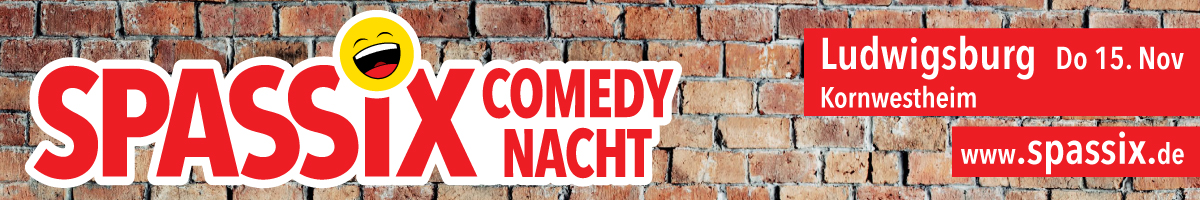 Pressemitteilung kurzSPASSIX - Die neue Comedy-Nacht
Ein neues Comedy-Konzept sorgt in Ludwigsburg für beste Unterhaltung.In sieben Locations kann man an einem Abend jeweils fünf Comedians, bekannt u.a. aus Quatsch Comedy Club und Nightwash, live und hautnah erleben. Der Gast bezahlt einmal (17 Euro im Vorverkauf, 20 Euro an der Abendkasse) und verbringt dann einen kurzweiligen Abend in der Location seiner Wahl. Anders als bei der Live-Nacht wandern dabei nicht die Gäste, sondern sie verbringen den ganzen Abend in der Location ihrer Wahl. Stattdessen wandern (oder fahren) die Comedians von einer Location zur nächsten. 
Einlass ist ab 18 Uhr, die erste Show beginnt um 19.30 Uhr. Weiter geht’s mit der zweiten Show um 20.20 Uhr usw. Die Comedians spielen jeweils ein Kurzprogramm von circa 25 Minuten, danach ist eine Pause, in der man etwas essen und trinken oder sich unterhalten kann. 
Diese Locations sind dabei: Brauhaus, ESS´szeit im Gaston, Ratskeller, S/W Bar, speisewerk urbanharbor (alle Ludwigsburg), Applaus im K und Plan B (beide Kornwestheim). 
Die Comedians sind Christopher Köhler, Dominik Herzog, Heinz Gröning, Helmuth Steierwald, Serhat Dogan, Thomas Schmidt und Thomas Spitzer. Die Tickets gibt’s in allen beteiligten Locations, bei City Music und der Buchhandlung Aigner (beide in Ludwigsburg). Online-Tickets bei Eventim und Eventbride kann man bequem auf www.spassix.de kaufen.SPASSIX Comedy-Nacht Ludwigsburg
Do. 15. November 2018, 19.30 Uhr
Tickets 17 Euro im Vorverkauf, 20 Euro an der Abendkasse.
www.lb.spassix.de _________________________________________________________________________________Pressemitteilung langNeu in Ludwigsburg
SPASSIX - Die Comedy-Nacht Mit SPASSIX sorgt ein neues Comedy-Konzept am 15. November in sieben Locations in Ludwigsburg und Kornwestheim für beste Unterhaltung. Das Besondere: anders als bei der Live-Nacht wandern hier nicht die Gäste, sondern die Comedians. So treten in jeder Location fünf Comedians nacheinander auf und bringen mit einem kurzweiligen Programm Spaß und gute Laune.Es gibt ja viele schöne Dinge, die man abends erleben kann. Zum Beispiel einen lustigen Abend bei einer Comedy Show verbringen. Oder gemeinsam mit dem Partner oder den besten Freunden ausgehen, sich amüsieren und gut unterhalten. Oder einfach im Lieblingslokal gut essen und trinken. Oder am besten: alles zusammen bei der SPASSIX Comedy-Nacht! Das Konzept ist dabei ebenso einfach wie genial: in sieben Locations kann man jeweils fünf Comedians, allesamt mit reichlich Bühnenerfahrung und bekannt aus TV-Shows wie Quatsch Comedy Club und Nightwash, nacheinander erleben. Tuchfühlung mit den Comedians, deren Shows rund eine halbe Stunde lang dauern, ist garantiert - schließlich sitzt man nur wenige Meter vor der Bühne! Einige der angesagtesten Lokale sind an Bord: Brauhaus am Solitudeplatz, Ratskeller, ESS‘zeit, Schwarz Weiß Bar, speisewerk in Ludwigsburg sowie Plan B und Applaus in Kornwestheim.
Einlass ist bereits ab 18 Uhr, denn alle beteiligten Locations verfügen über eine ausgesuchte Speisekarte, sodass man vorher gemütlich etwas Leckeres genießen kann. Die erste Show beginnt jeweils um 19.30 Uhr, die letzte startet kurz vor Elf. Zwischen den Shows ist genügend Pause, ein Bierchen oder einen leckeren Cocktail zu trinken oder sich mit seiner Begleitung zu unterhalten. Bei fünf verschiedenen Comedians über den Abend verteilt wird es sicher nicht langweilig, denn es sind auch ganz unterschiedliche Charaktere, die sich auf den Bühnen präsentieren: Thomas Schmidt ist das personifizierte Trockendock der Deutschen Comedy. Cool, souverän und dabei wohltuend bodenständig. Denn im Grunde führt Thomas ein nahezu normales Leben. Helmuth Steierwald, halb Iraner und halb Türke, poltert mit Bierhumpen und grimmigem Gebaren über die Bühne. Heinz Gröning ist nicht grundlos bekannt als »der unglaubliche Heinz«. Kein zweiter Comedian versprüht so viel Sex-Appeal auf der Bühne wie der unverbesserliche Optimist. Christopher Köhler macht Schluss mit dem Image des langweiligen und braven Zauberkünstlers. Hokuspokus geht auch in lustig. Thomas Spitzer ist Comedian und Kolumnist, der seine Wurzeln im tiefsten Schwarzwald hat. Spitzers wöchentlicher Podcast »Comedy Gold« ist einer der beliebtesten der Sparte »Humor«. Serhat Dogan ist ein Türke in Schwarz-Rot-Gold, der seine immer spaßige Version von Culture-Clash-Comedy präsentiert. Dr. Dominik Herzog ist Rechtsanwalt – und macht Kabarett. Dabei kümmert er sich natürlich um die Frage: Wer hat eigentlich Recht?Das SPASSIX-Ticket, das immer lokalbezogen und nur dort gültig ist, kostet 17 Euro im Vorverkauf und, sofern noch verfügbar, 20 Euro an der Abendkasse. Tickets gibt‘s in allen beteiligten Lokalen, bei Buchhandlung Aigner und City Music in Ludwigsburg und als E-Ticket auf der Homepage unter www.spassix.de.SPASSIX Comedy-Nacht Ludwigsburg
Do. 15. November 2018, 19.30 Uhr
Tickets 17 Euro im Vorverkauf, 20 Euro an der Abendkasse.
www.lb.spassix.de  _________________________________________________________________________________Der Vorverkauf läuft Online auf der Homepage als E-Ticket sowie als Hard-Tickets über folgenden Vorverkaufsstellen:Ludwigsburg: Buchhandlung Aigner, Arsenalstraße 8, Tel: 07141-93630; 
City-Music Ticketvertriebs GmbH, Schillerplatz 8, Tel: 07141-921513